 Relaxation Room RulesPlease read about the risks and benefits of the massage chairs before you use them.If both massage chairs are occupied, please limit your use to 30 minutes.Feel free to use the iPads, which are equipped with various relaxation apps. Headphones are in the end table drawer. Wipes are available in the basket below to clean the iPad screen or headphones.Please do not use the iPads to check email or for other personal use.If you need any assistance, please ask our office coordinator, Elizabeth, at the reception desk in 122.Relax and Enjoy!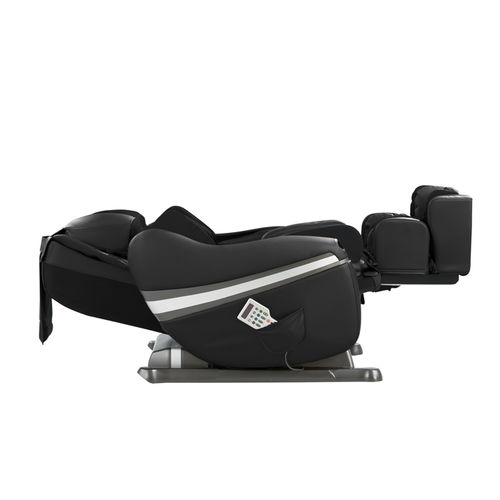 